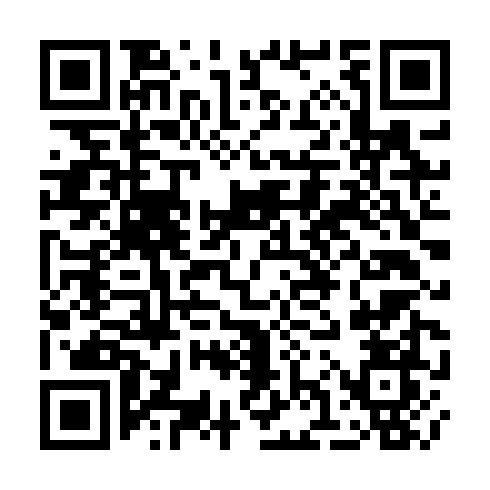 Ramadan times for Diamantina Lakes, AustraliaMon 11 Mar 2024 - Wed 10 Apr 2024High Latitude Method: NonePrayer Calculation Method: Muslim World LeagueAsar Calculation Method: ShafiPrayer times provided by https://www.salahtimes.comDateDayFajrSuhurSunriseDhuhrAsrIftarMaghribIsha11Mon5:215:216:3712:474:146:576:578:0812Tue5:225:226:3812:474:146:566:568:0713Wed5:225:226:3812:474:136:556:558:0614Thu5:235:236:3812:464:136:546:548:0515Fri5:235:236:3912:464:136:536:538:0416Sat5:245:246:3912:464:126:526:528:0317Sun5:245:246:4012:464:126:516:518:0218Mon5:255:256:4012:454:116:506:508:0119Tue5:255:256:4012:454:116:496:498:0020Wed5:265:266:4112:454:106:486:487:5921Thu5:265:266:4112:444:106:476:477:5822Fri5:275:276:4212:444:096:466:467:5723Sat5:275:276:4212:444:096:456:457:5624Sun5:275:276:4212:434:086:446:447:5525Mon5:285:286:4312:434:086:436:437:5426Tue5:285:286:4312:434:076:426:427:5327Wed5:295:296:4412:434:076:416:417:5228Thu5:295:296:4412:424:066:406:407:5129Fri5:295:296:4412:424:066:396:397:5030Sat5:305:306:4512:424:056:386:387:4931Sun5:305:306:4512:414:056:376:377:481Mon5:315:316:4512:414:046:366:367:472Tue5:315:316:4612:414:036:356:357:463Wed5:315:316:4612:404:036:346:347:454Thu5:325:326:4712:404:026:336:337:445Fri5:325:326:4712:404:026:326:327:436Sat5:325:326:4712:404:016:316:317:427Sun5:335:336:4812:394:016:316:317:418Mon5:335:336:4812:394:006:306:307:409Tue5:335:336:4912:393:596:296:297:3910Wed5:345:346:4912:383:596:286:287:39